 Муниципальное бюджетное общеобразовательное учреждениеРемонтненская гимназия №1с.Ремонтное Ремонтненского района Ростовской областиИсследовательская работа«Что лист печатный говорит…»с. Ремонтное2022 г.«Что лист печатный говорит…»ВведениеЗа утренним кофе, вечерним ли чаем
Ты - мой собеседник, моё бытиё.
Тебя по одёжке никто не встречает,
Важнее весомое слово твоё.     Любовно тебя называют «районка».
    Ты - в жизни у каждого, в каждой судьбе.
Ты - словно любимая с детства сторонка.
И сердце всё чаще стремится к тебе.Светлана Комогорцева
(Современная поэтесса)Газеты… Я считаю, что они всегда были, есть и будут частью нашей повседневной жизни. И даже сегодня в нашей современной жизни они необходимы, несмотря на популярность интернета и других более современных форм средств массовой информации. Печатное слово оказывает большое влияние на людей. Я думаю, что это связано с тем, что людям все еще нравится чтение газет, и поэтому для них это наиболее предпочтительный и привычный (особенно для старшего поколения) способ массового обмена информацией.В России районные (муниципальные) газеты занимают особое положение по отношению к общероссийским. Ведь их интересуют не только и не столько глобальные проблемы и политика, а проблемы и заботы людей, живущих в одном селе и районе. Здесь газета служит общению людей. Её ждут, обсуждают публикуемые в ней статьи и заметки.
Я родилась и выросла в селе Ремонтном и сколько помню себя, в моём доме всегда ждали с нетерпением свежий номер районной газеты «Рассвет». И в числе выписываемых газет и журналов, районка стояла на первом месте и читалась в первую очередь.На дворе 21 век - век информационных технологий, но любимая газета жива и процветает.Спешу заметить, что мой интерес к газете вызван неспроста, я сама являюсь её частью. Ведь моё первое знакомство с ней состоялось в 2006 году, когда мама предоставила на конкурс фотографию «Читает с пелёнок районку наша дочурка Дарёнка». И я победила! А сейчас на протяжении нескольких лет я являюсь юнкором районной газеты «Рассвет».Недавно я обратила внимание на то, что районная газета имеет солидный возраст. Она была основана в марте 1931 года, ведь это целая эпоха! И у меня возникло желание проследить историю районной газеты «Рассвет» с начальных этапов и до наших дней. Ведь она связывает нас, местных жителей, с историей района, жизнью здесь, и объединяет в одно целое! «Рассветка», как мы её называем, является неразрывной нитью разных поколений. Цель исследовательской работы: Обобщить историю районной газеты «Рассвет» от её основания до наших дней и рассказать об её роли в жизни ремонтненцев.Исходя из данной цели, были поставлены следующие задачи: Изучить историю возникновения районной газеты и  её самые судьбоносные вехи;Проследить её путь с момента создания до наших дней;Выяснить, в каких исторических условиях создавалась районная газета;Выявить роль газеты «Рассвет» в жизни моих земляков и района;Проанализировать собранный мною материал и сделать выводы.Объект исследования: Районная газета «Рассвет»Я выдвинула гипотезу, что изучая историю газеты, её по праву можно назвать летописцем родного края. Районная газета –  один из главных исторических источников  в изучении истории родного края.Роль районной газеты актуальна на любом этапе развития общества. И я попробую это доказать.В своей работе я использовала: Архивные материалы библиотеки, краеведческих комнат;Интервью с краеведом – Анатолием Николаевичем Бочаровым;Интервью с главным редактором газеты «Рассвет» - Еленой Антоновной Шипулиной;Анкетирование среди жителей Ремонтненского района, моих ровесников в социальных сетях.«Газета - первый черновик истории» -  известная цитата американского журналиста XX века Филипа Грэма.В любую эпоху по страницам периодических изданий восстанавливаются картины прошлого. От времени написания книги до выхода ее в свет проходят годы, а между тем, в газетах этот промежуток времени исчисляется днями. Поэтому, именно в газетах, так ощутимо дыхание времени. Старые газеты - это свидетели минувшей эпохи и они являются предметом гордости любой библиотеки.Газеты, как люди, имеют свое рождениеОфициальная история районки начинается с марта 1931 года с газеты «Скотовод». Очевидно, уже навсегда утрачены первые номера этой газеты. Самые ранние, из сохранившихся в Государственной библиотеке, номера «Скотовода» датируются № 34(172) от19 мая 1935 года. Отпечатаны они были на разовой оберточной бумаге. В те годы газета являлась органом Ремонтненского райкома ВКП(б) и РИК и выходила 2 раза в неделю. Разовый тираж «Скотовода» колебался от 500 до 600 экземпляров. Районная газета 30-х годов отличалась широкой тематикой, яркостью и конкретностью материалов. Лучшим работникам она посвящала «Красную доску» с описанием их опыта работы. Постоянные рубрики «Из писем селькоров», «В блокнот активиста». «Скотовод» всесторонне показывает успехи в социалистическом соревновании, усилия тружеников района по укреплению колхозов и совхозов. Типичные заголовки статей того времени: « Трактор на колхозном поле», «Колхозная электростанция». Год от года растет тираж газеты, в 1937 году он составлял  860-1000 экземпляров, а в1938-ом уже 1150-1240 экземпляров. Вскоре по постановлению бюро райкома ВКП(б) в духе того времени газета была переименована в «Сталинский путь», а затем в «Путь Сталина».В книге историко-краеведческих очерков «На степных просторах» о восточных районах Ростовской области я нашла такую информацию:  «в номере, посвященном 20-летию Великой Октябрьской социалистической революции газета «Сталинский путь» приводила красноречивые цифры преображения степного края, произошедшие за два десятилетия  Советской власти. Она писала, что колхозникам  на вечное  пользование передано164 тысячи 64 гектара земли, что на полях района работает 246 тракторов, а автопарк располагает100 грузовиками и легковыми автомобилями». Именно благодаря районной газете люди знали, сколько посеяно хлеба, сколько скота содержится на фермах.Великая Отечественная война – трагическая и вместе с тем героическая веха в истории района. Война наложила отпечаток на характер деятельности нашей районной газеты. Газета военного периода отличалась строгостью и лаконичностью заметок, в нескольких строках несла огромную информацию. Обязательно в ней была сводка Совинформбюро. В архиве не сохранились номера « Пути Сталина» первых дней войны. С 28 августа 1941 года газета выходит  еженедельно на двух полосах и её тираж в первый военный год 1700-1960 экземпляров. В годы войны на страницах районки широкое распространение получили письма – обращения, резолюции собраний и митингов тружеников района,открытые письма фронтовиков. Так, например, в номере от 19октября 1941 года было опубликовано письмо красноармейца Ивана Подбуцкого. «Мои дорогие земляки!- писал он.- Крепите тыл,будьте готовы каждую минуту стать неприступной стеной за Родину,на отпор врагу! Учитесь драться у одесситов, ленинградцев, москвичей!» Газета ввела раздел «Тёплые вещи – фронту» и регулярно сообщала о том, как труженики района готовят подарки бойцам Красной Армии.В военное время в газете нередко появлялись сообщения о трудовом героизме тружеников района. Так в июне 1944 года было рассказано о бригаде подростков Якове и Василии Козлове, Марии Токаревой, которые своим трудом внесли весомый вклад в общую победу над фашизмом.Так словом и делом районная газета, являясь пропагандистом, помогала в борьбе с фашизмом. В районной газете от 26 марта 1983 года опубликована статья «Вспоминая былое» М. Кузнецовой, в 40-х годах работавшая  наборщицей в Ремонтненской типографии, которая делится воспоминаниями о районке в то время. «Война наложила свой отпечаток на характер деятельности работников типографии. Районная газета набиралась вручную и версталась при свете коптилки. Не хватало бумаги и красок. Но, несмотря на трудности, районка выходила. В каждом военном номере публиковались сообщения информбюро. Своим словом и делом мы помогали в борьбе с врагом. Не выпускалась газета всего несколько месяцев, когда в село Ремонтное вошли немцы. После освобождения в короткий срок заработала типография, и мы сделали невозможное, газета приходила в срок.»После победоносного завершения войны все усилия были направлены на скорейшее восстановление сел и хуторов, разрушенного хозяйства. Неоценимым помощником в этом была районная газетаПод названием«Путь Сталина»  «районка» выходила до того самого исторического момента, когда был развеян культ личности. «Путь Сталина» стал «Ремонтненской правдой».В 60-е годы «Ремонтненская правда» пришла в каждый дом. Все статьи в газете в то время наполнены чувством гордости за родину и уверенностью в завтрашнем дне. Объединяет газету одно желание – показать землякам всю многогранность происходящего вокруг: в районе, в стране, за её пределами. Помимо директив партии и рапортов о трудовых достижениях, в районке много информации.  На первой полосе газеты обязательная рубрика «По Советскому Союзу», «По родной стране». Актуальная рубрики «Рапортуют труженики полей», «Навстречу XXII съезду КПСС».  Свое нынешнее название – «Рассвет» - газета носит с 1 марта 1963 года. И такое название не случайно, ведь на востоке области начинается рассвет над донской землей.Хотя газета несколько раз меняла название, суть её оставалась одна, отражать все происходящие события в районе, икаждое название районной газеты говорит за себя, оно соответствует той эпохе, в которой  она существовала.	Работа в хранилище МБУК «Ремонтненской МЦБ»	Читаю выцветшие строки,Уводит вдаль газетный путь,Хочу найти его истоки,На мир далёкий тот взглянуть.Николай Лакисов
(местный поэт, заведующий отделом сельского хозяйства 1983 г.)Подшивки районных газет… Они с 1972 года хранятся в библиотеке. Помощь в исследовательской работе мне оказала Никитенко Марина Викторовна, библиограф районной библиотеки. И вот у меня в руках пожелтевшие от времени подшивки газет. Выпуск районной газеты осуществлялся в местной типографии. Жизнь колхозов и совхозов, отчетно-выборные собрания,  подготовка к севу, уборке и другим сельскохозяйственным работам,  – эти  темы освещаются почти  во всех выпусках районной газеты «Рассвет». С её страниц жители  узнавали о  важнейших  изменениях  в стране. Рапорты трудовых побед, коммунистические субботники. Актуальные рубрики газеты той эпохи: «В трудовой дисциплине – сила коллектива», «Живёшь на селе – умей управлять техникой», «Читатель ставит проблему». Литературная  страничка знакомила читателей  со стихами, очерками, рассказами земляков. Рубрика «Киноафиша»  оповещала о выходе  художественных  фильмов, которые можно было посмотреть в кинотеатре.В 80-е годы, как и в прежние времена «Рассвет» освещает жизнь района. В газете также публиковали много материала о тружениках села, пропагандировали передовой опыт в животноводстве и полеводстве. Рассказывалось о всех сторонах  жизни сельчан:  культурной, спортивной, о здравоохранении, сельском хозяйстве, образовании и многом другом. Конечно, меня заинтересовала информация о моих сверстниках того времени и их школьной жизни. Я просмотрела подшивки районной газеты 80-х годов. Вот, что меня удивило. Школьная жизнь той поры была насыщенной и интересной: пионерские сборы, спортивные смотры, олимпиады и конкурсы, встречи выпускников, соревнования в сборе макулатуры и металлолома, пионерская игра «Зарница», - всё это находило отражение в специальной рубрике «Вести из Ремонтненской средней школы». Пользуется популярностью комсомольско-молодёжная страница «Рассвета» - «Ровесник», школьная страничка «Звонок». Каждый читатель находит в газете что-то для себя.Бытует мнение, что советская журналистика – это сухая пропаганда. Пролистав подшивки газет того времени, я думаю нет. В районной газете минимум пропаганды, а много портретных очерков,статей о севе, жатве и о том, чем живёт сельский человек. Самые главные герои газеты– это простые люди.С какойрадостью читают газету земляки, по разным причинам уехавшие в другиегорода и села. Для них встреча с газетой, как встреча с родной землёй. «Рассвет» всегда держит руку на пульсе жизни района.За последние годы районка кардинально изменилась. Теперь газета стала цветной, что пришлось по душе читателям.Сейчас она приходит к подписчикам один раз внеделю, стала своего рода еженедельником. Многие читают газету в электронномформате, что очень удобно для людей, пользующихся интернетом.У газеты есть свой сайт, страничка в социальных сетях. Неизменным осталось одно: газета пишет о жизни района и о людях, живущих в нём.У меня не возникло ни малейших сомнений в том, что газета идет «в ногу  со временем».Встреча  с краеведом – Анатолием Николаевичем БочаровымСледующим этапом моей исследовательской работы стала встреча с краеведом Анатолием Николаевичем Бочаровым. Я уже говорила о первых упоминаниях газеты в 1931г., однако возникли сомнения, что она стала печататься гораздо раньше. Исследовав архивные документы в Центре документации новейшей истории Ростовской области, Анатолий Николаевич понял, что до этих пор никто такую информацию не изучал. И вот первая находка. В опросном листе к протоколу записано: -«Обязать редактора т. Ломтева опубликовать решение крайкома от 31.12.1932г. в местной газете.». Значит, газета «родилась» не в марте 1931 года, а несколько ранее. Перелистывая далее протоколы заседания бюро РК ВКП(б) Ремонтненского района, находится ещё такая информация.«Районную печатную газету назвать «Скотовод», считать её издателями райком ВКП(б), РИК. Отв. редактором утвердить т. Ломтева. срок выпуска 1-го номера определить 15.11.1932 г.» такое решение было принято на заседание бюро Ремонтненского райкома ВКП(б) 4 ноября 1932 года. На этом можно было бы поставить точку, - газета района родилась 15 ноября 1932 года. Но возникают сомнения…«районную печатную газету назвать…».– печатную газету! Значит, ранее она выпускалась в ином виде! Исследуем дальше. Был найден такой документ.«Удостоверение. Выдано Ремонтненским районным комитетом ВКП(б) т. Луганскому А. М. в том, что он действительно является ответственным редактором многотиражной газеты «Социалистическое животноводство», что подписью и приложением печатью удостоверяется. А выдано это удостоверение… 21 мая 1931 года! На полтора года газета нашего района старше. Сомнений в том, что в мае 1931 года наш район имел свою газету, уже не должно быть, так как уже известны нам имена ответственного редактора, заместителя редактора и технического сотрудника, и имя газета имеет.А что если газета района давала информацию жителям сёл наших ещё раньше, до 1931 года? К лету 1931 года газеты издавались в 74 районах Донского края и Северного Кавказа.  Рассмотрим ещё один документ – политический доклад за четвёртый квартал 1925 года секретаря райкома партии Ремонтненского района И. Чеметьева.Из этого документа мы узнаём, что среди женщин были четыре сельских корреспондента и заметки, поступившие от них к 8-й годовщине Октября (7 ноября 1925 года!!!), были помещены в «местной газете «Сельская жизнь». К сожалению, мы не знаем имён первых сельских корреспондентов, не ведомо нам и то, как издавалась газета «Сельская жизнь» - то ли это просто стенная газета в библиотеке, то ли она распространялась в нескольких экземплярах в рукописном виде. Для меня, исследователя архивных материалов, вполне понятно: - в 1925 году в нашем районе родилось средство массовой информации в виде газеты «Сельская жизнь». Первым редактором районной газеты, смею предположить, был Н. Я. Скворцов 1901 года рождения. В списке партийной ячейки села Ремонтного – место работы у Н. Я. Скворцова обозначено как журналист районного исполнительного комитета. Думаю, что год рождения нашей районной газеты не 1931 год, а 1925 год. Но это нужно ещё доказать более весомыми аргументами. Поиск продолжается…Посещение музейных комнат МБУК «Ремонтненская МЦБ»Новым этапом моей исследовательской работы стало посещение музейных комнат в моём селе. К сожалению, газетный фонд музейных комнат очень мал. Газетная бумага 1930-1940 годов хрупкая и лишь единичные номера из архива были отсканированы. Отсканированным материалом со мной поделилась ведущий библиотекарь – Караханова Елена Борисовна. Я смогла увидеть документы и фотографию Комарцова Ивана Трофимовича – первого ответственного редактора районной газеты «Путь Сталина». Интервью с Шипулиной Еленой АнтоновнойЯ поставила перед собой новую цель – узнать роль газеты в жизни района. Менялась ли она с годами? И для этого мне предстояло встретиться с главным редактором районной газеты «Рассвет» Шипулиной Еленой Антоновной. Я задала ей следующие вопросы:Вы работаете в газете с почти вековой историей. Это волнительно, интересно, сложно?Какой была газета, когда вы её возглавили и какая она сейчас?Ремотненцы называют нашу газету ласково «Районка», а сложно ли в ней работать?    И вот, что Елена Антоновна мне ответила.В первую очередь это конечно и волнительно, и интересно, и сложно. Это большая ответственность. В прошлом году наша газета действительно отметила своё 90-летие. Это без десяти лет почти век. Газета, как известно, точная стрелка истории. Газета отражает жизнь. И действительно, наши подшивы, архивы, они отражают все события, которые были в районе. Пролистав эти подшивы, вы увидим, как интересна, насыщенна была жизнь в нашем районе, мы узнаем наших земляков. И очень интересно видеть, как эта история продолжается в детях, внуках героев тех газетных публикаций;Газета, в которую я пришла в 1988 году, а возглавила в 2004 году, была всё время замечательным районным изданием и единственным средством местной информации. Мне хочется верить, что она такой продолжает оставаться и сейчас. Конечно же, со временем газета меняется. Меняется в соответствии с духом времени. Даша, ты знаешь, что наша газета называется «Рассвет». Замечательное название, которое соответствует и географии, и духу газеты. Сегодня газета, идя в ногу со временем, развивается, прирастает новыми авторами, прирастает новыми идеями, мыслями. Очень хорошо, что развиваясь, газета шагает в цифровой мир. И не только потому, что издаётся в цифровом формате, но ещё и потому, что наша газета, печатное издание приросло сетевым изданием с одноимённым названием «Рассвет»;И сложно, и интересно. Районная газета всегда ближе к читателю, чем любое другое издание. И поэтому ты понимаешь, что соврать не имеешь права. Потому что читатель, который живёт рядом, живёт на соседней улице, всегда будет понимать, правда или нет. В этом, наверное, в какой-то мере сложность. В этом и ответственность. Но самое главное, что в этом и интерес. Наш интерес в том, что ты знаешь своего читателя поимённо в отличие от всех других изданий, которые работают просто на аудиторию. Мы работаем на конкретного человека. «Глаза в глаза», как говорится. Газета в моей жизниЧто можно сказать о роли газеты «Рассвет» в моей жизни? Вначале я была простым ее читателем, а потом «вступила» в состав её юных журналистов. Урайонной газеты «Рассвет» есть младшая сестра – «Юниорка». В октябре 2003 года вышел её первый пилотный номер. Она учреждена редакцией районной газеты и Ремонтненским Центром детского творчества. Руководитель детского районного пресс-центра Марина Черноусова, которая и сегодня стоит у штурвала школьного издания, обратилась тогда с призывом: «Юнкоры всех школ, объединяйтесь!»За прошедшие 19 лет школу юного корреспондента прошло уже несколько поколений ребят. Уже 3 года я являюсь частью большой семьи юнкоров. Новости школы, конкурсы, поездки – обо всём этом я рассказываю в своих статьях, которые печатает районная газета «Рассвет».Быть в гуще жизненных событий,Не пропустить больших открытийИ мастерски владеть пером,А также русским языком,Быть только честным  и правдивым,В своих оценках справедливым,Универсал-специалистом –Тогда зовись ты журналистом! (народ) Я мечтаю стать журналистом, ведь работать с информацией – это очень интересно. Это профессия свободы слова и интересных фактов. У нас при гимназии есть кружок журналистики «Пресс-Центр+ТВ», где я являюсь главным редактором. Мы создаем свою газету «Шпаргалка». Ежемесячно работаем над созданием номера: отыскиваем интересную информацию, стараемся быть в курсе всех событий в нашей гимназии, а также публикуем статьи на её сайте. В газете мы рассказываем об интересных людях, о победах и достижениях наших учеников. Мне очень нравится эта деятельность!Опрос среди жителейСреди жителей Ремонтненского района мною был проведён опрос (https://docs.google.com/forms/d/1GUeB-EhUlE2WqJUEkdIYd71LPjo8-IA37Zx6TCyh88o/edit)Задавались следующие вопросы:Выписываете ли вы районную газету «Рассвет»?Считаете ли вы районную газету актуальной в нынешнее время?Какое место в вашей жизни занимает районная газета?Чтобы вы хотели изменить или добавить в районке?58,8% ответили, что выписывают газету, 41,2% ответили, что нет.64,7% считают районную газету актуальной, 32,4% так не считают, а 2,9% ответили, что много ненужной информации.Большая часть ответила, что газета занимает важное место в их жизни.Многих в газете всё устраивает, а некоторые считают, что нужно добавить новые рубрики.ЗаключениеСменила несколько названий,Шагая с жизнью в ногу, в лад,Не ожидая громких званий, Похвал и прочих там наградПартийный орган наш полвекаС районом связывает нитьВсю жизнь во имя человека«Рассвету» нашему светить!Николай Лакисов.Ознакомившись с историей районной газеты «Рассвет», я будто бы совершила путешествие в прошлое моего района. И я поняла, что жизнь районной газеты и самого района неразрывно связанные между собой понятия. Несмотря на перемены в ходе истории, газета всегда была летописцем родного края. «Рассвет» является важнейшим и достоверным источником, без которого невозможно понять историю района. Именно по районке через годы, десятилетия, потомки будут черпать факты, изучать события, по фотографиям видеть жизнь такой, какой она была.  Я сделала диаграмму и таблицы, которые помогают нам понять историю районной газеты «Рассвет». Проследив динамику тиража газеты в разное время, можно сделать вывод о том, что начиная с 2000 года, произошло существенное снижение тиража, поскольку был очень сильный отток населения. На сегодняшний день почти в 2 раза уменьшилось население района. С помощью таблиц можно ознакомиться с тем, как менялись названия газет и актуальные рубрики, соответствующие той эпохе, в которой они издавались.Выдвинутая мною гипотеза подтвердилась. Цели работы также были достигнуты. Собранный мною материал будет передан в МБУК «Ремонтненскую МЦБ», школьный музей, краеведческие комнаты. Материал можно использовать на уроках истории, краеведения, классных часах. Список используемой литературы и других источниковЧупейда И. Г. «Край, где солнце встаёт». Историко-краеведческие заметки. – Издат. Дом «Рассвет», 1997;Бочаров А. Н. «Из истории сёл наших» - 2-е изд., испр., перераб. И допол. – Элиста: ЗАОр «НПП «Джангар»», 2017;«Во имя будущего Ремонтненской земли» (Юбилейное издание). – Элиста: ЗАОр «НПП «Джангар»», 2007;«На степных просторах»: историко-краеведческие очерки о восточных районах Ростовской области. – Ростов н/Д, 1983;Бочаров А. Н. «Когда день рождения у газеты?» Донской временник, 2014;«День за днём». Информационно-справочное издание к 80-летию Ростовской области и 170-летию сёл Ремонтное, Первомайское, Кормовое: издат. дом «Рассвет»;«По пути обновления и развития»: информационно-справочное издание к 75-летию ростовской области и 165-летию Ремонтного: - Элиста ЗАОр «НПП «Джангар»»;Архив районной газеты Ремонтненской центральной библиотеки;Архивные копии газет Краеведческих комнат МБУК «Ремонтненская МЦБ»; Буклет «Рассвет – 50 лет». Редактор: Чупейда И. Г., Донченко В. С. Ремонтненская типография, 1983; Работа с Интернет-ресурсами; Личные фотографии семьи Евкиных.ПриложениеВыполнила: Евкина Д.                                                                                                                   учащаяся 10 классаРуководитель: Задорожняя И.А.                                                                                          учитель обществознания, Чежегова О.И. учитель информатики,МБОУ Ремонтненская гимназия № 1 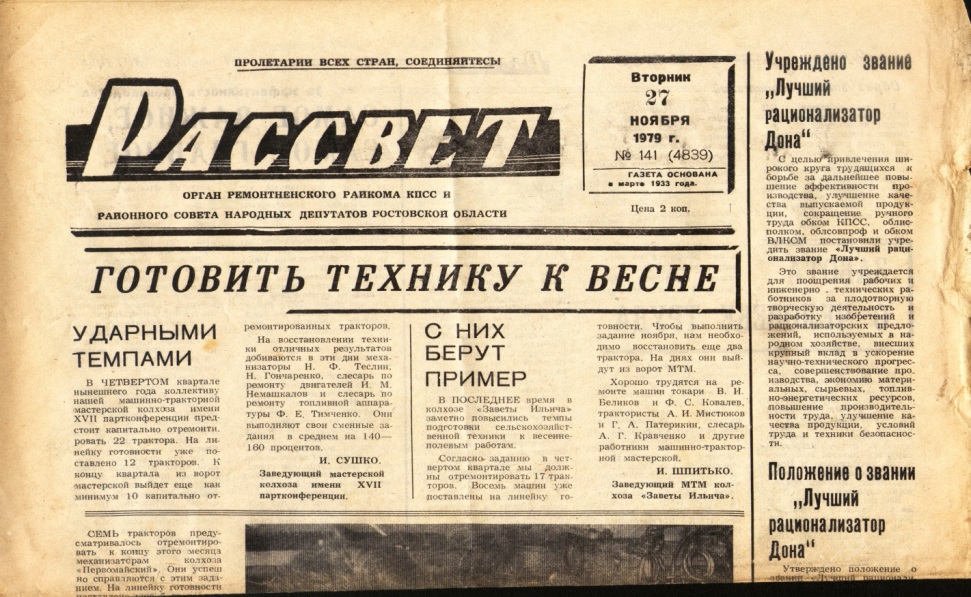 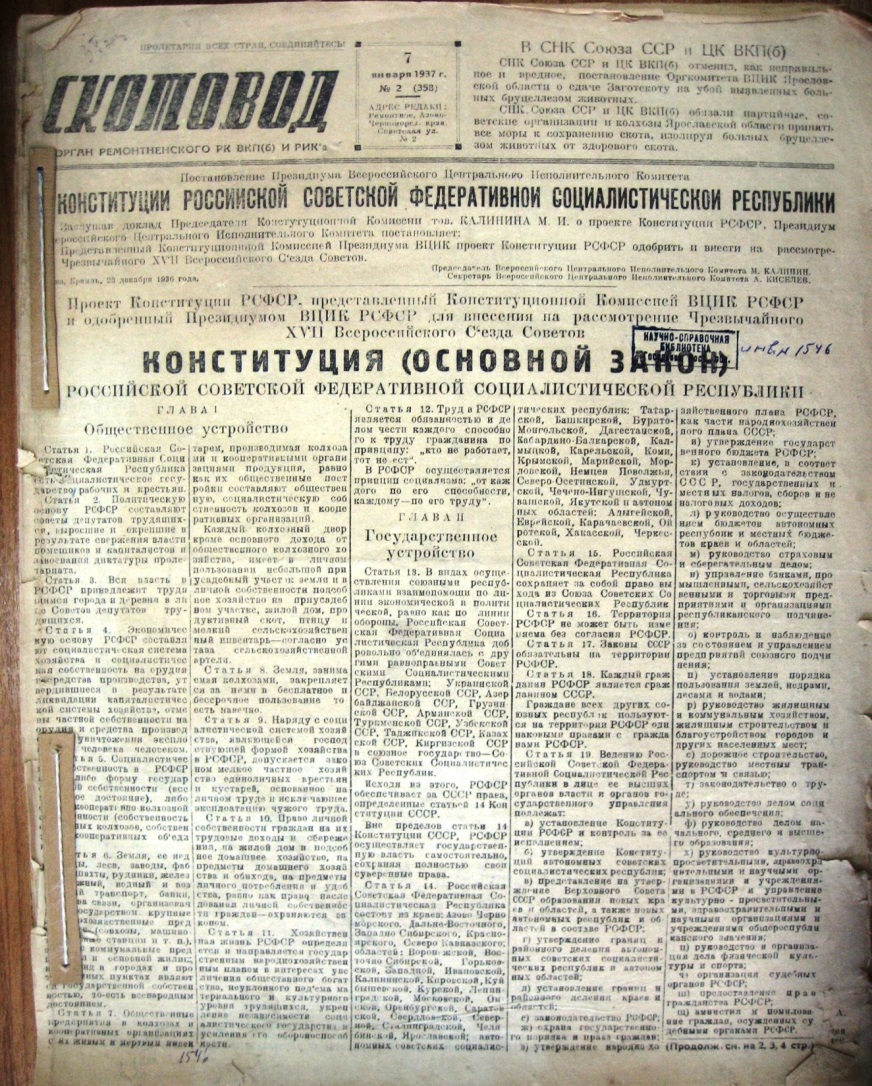 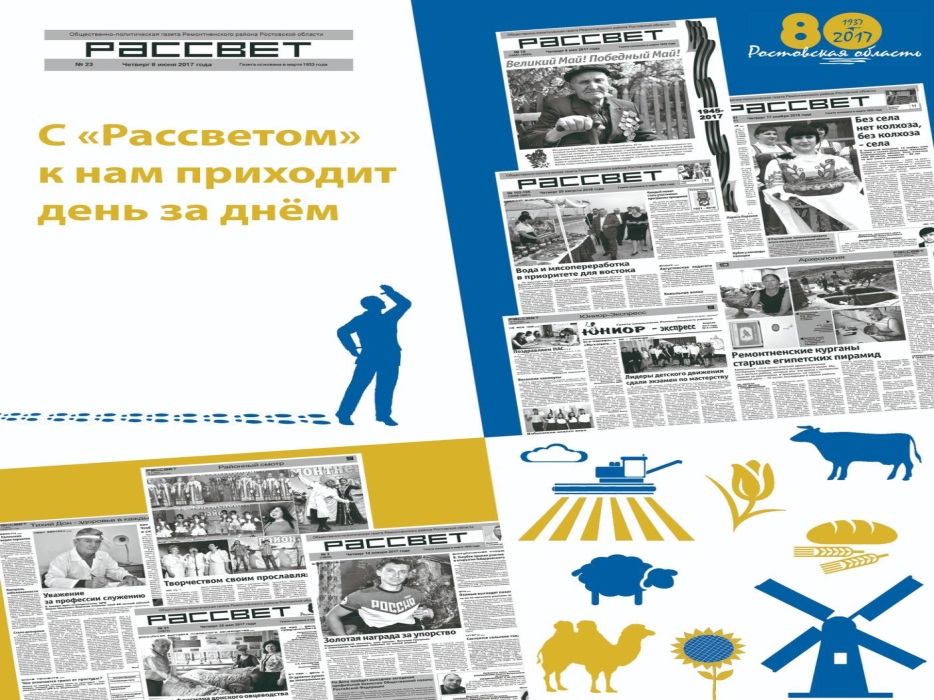 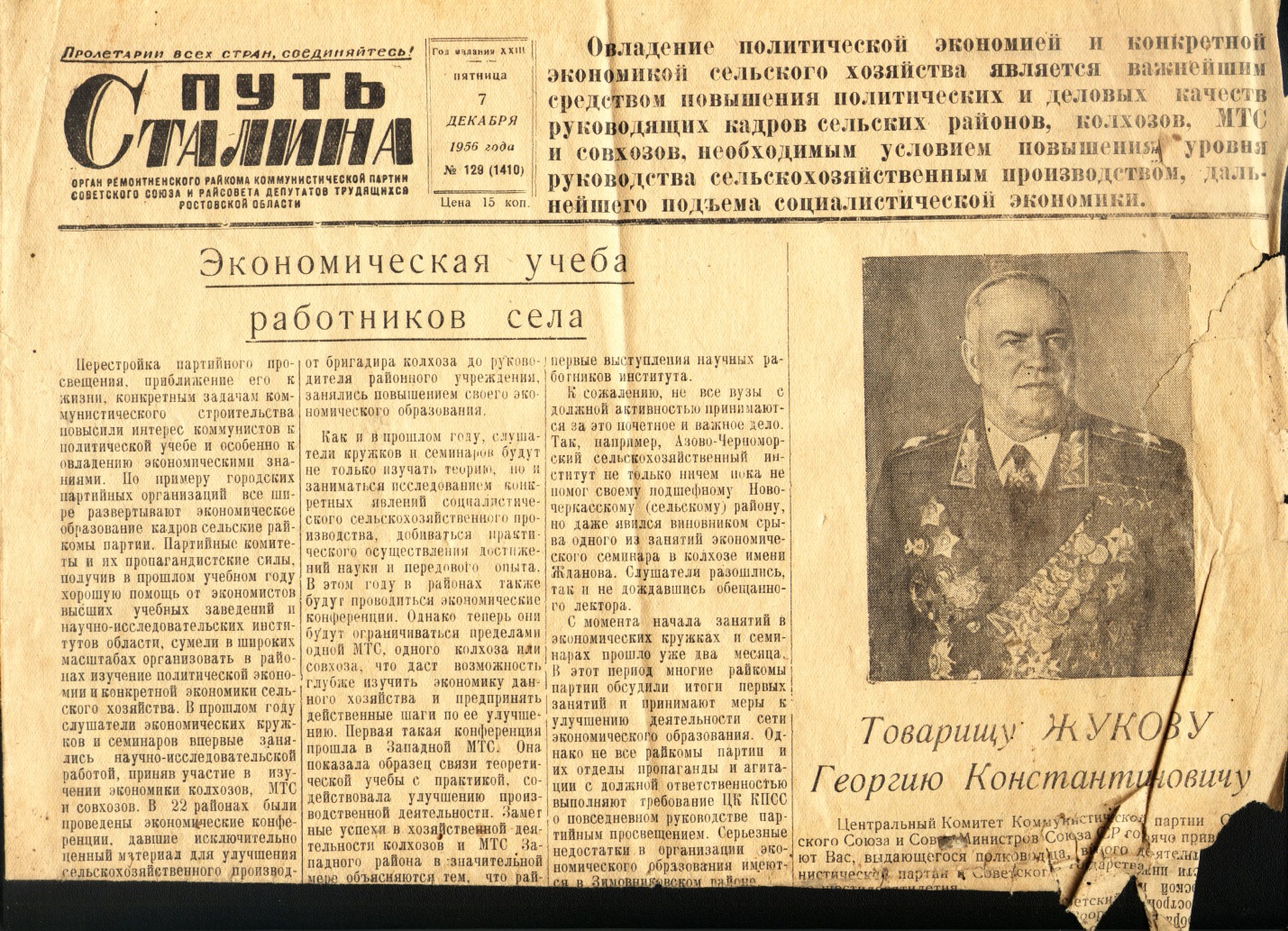 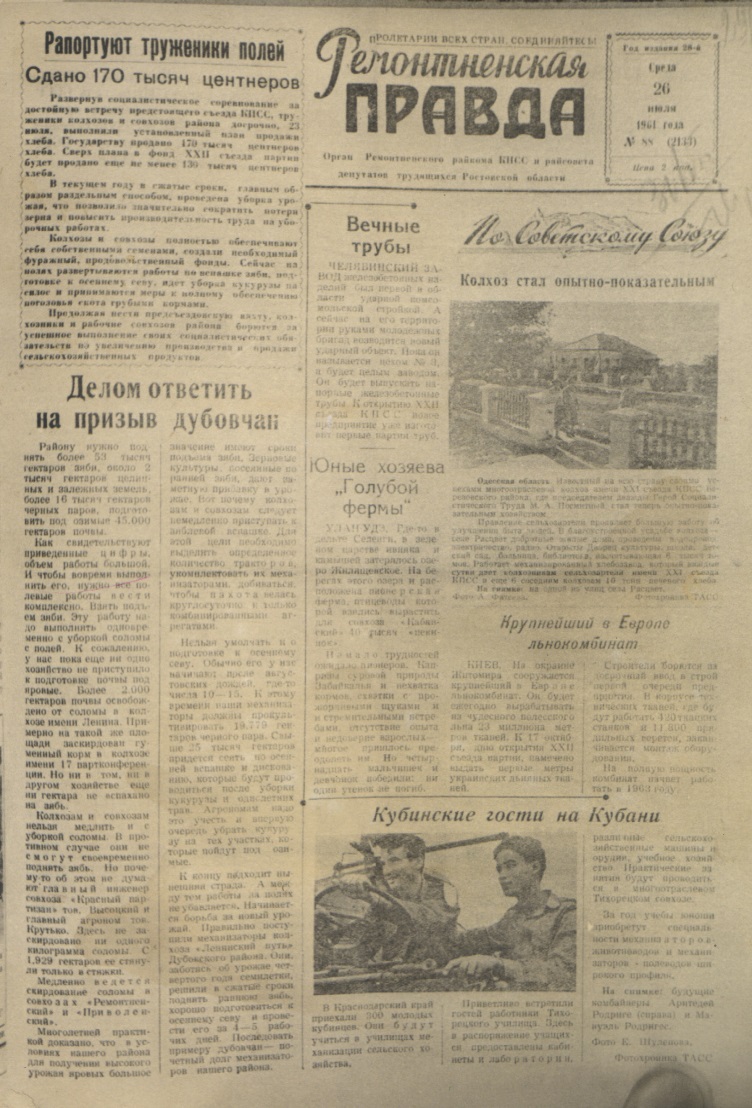 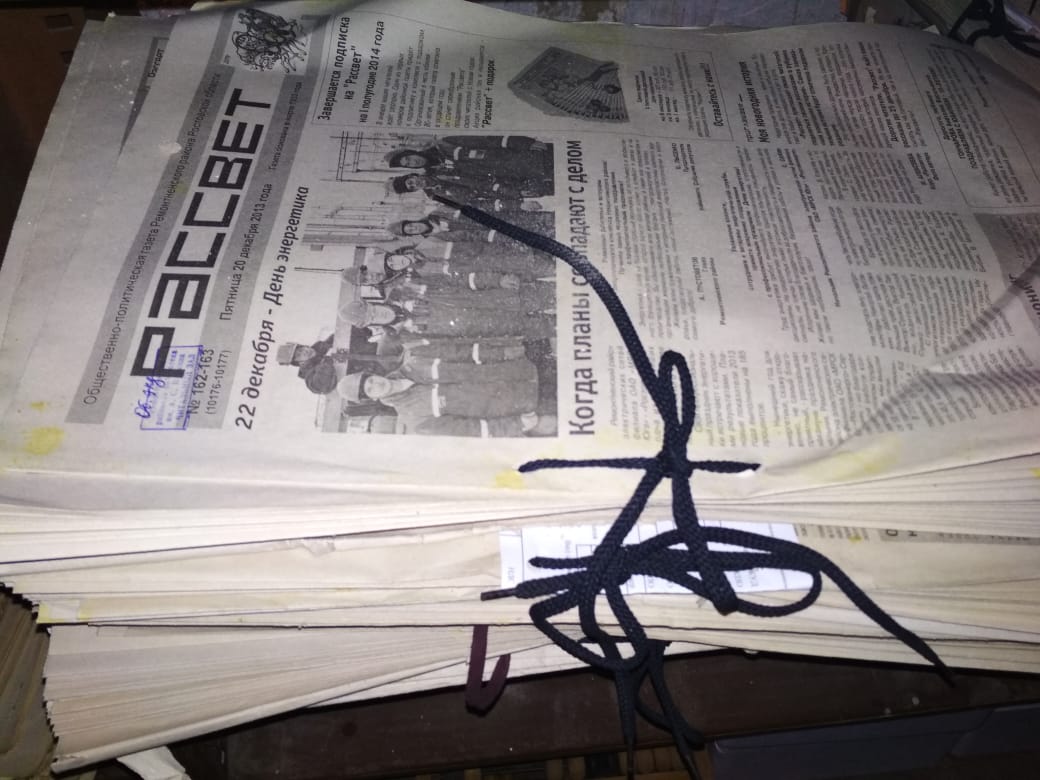 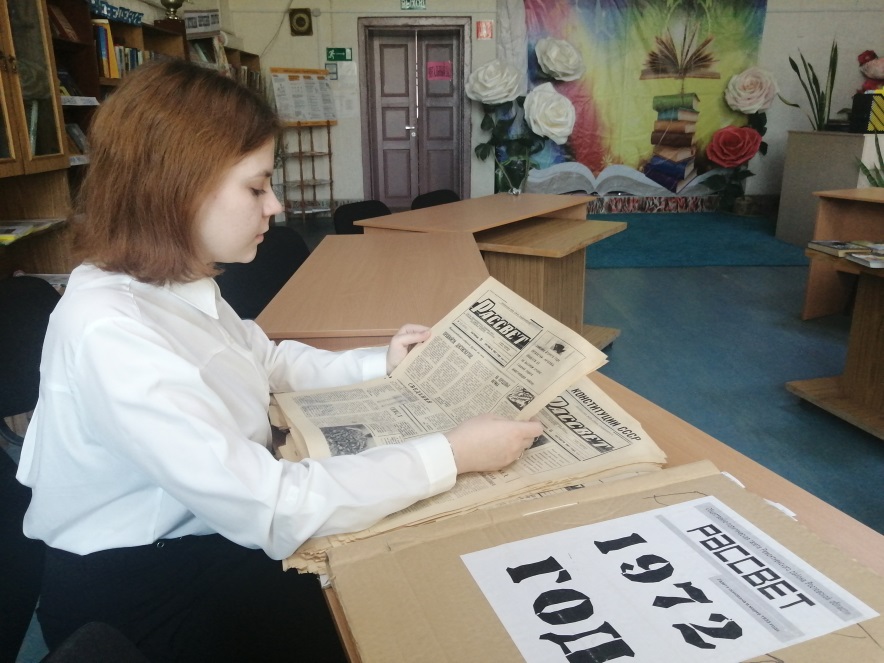 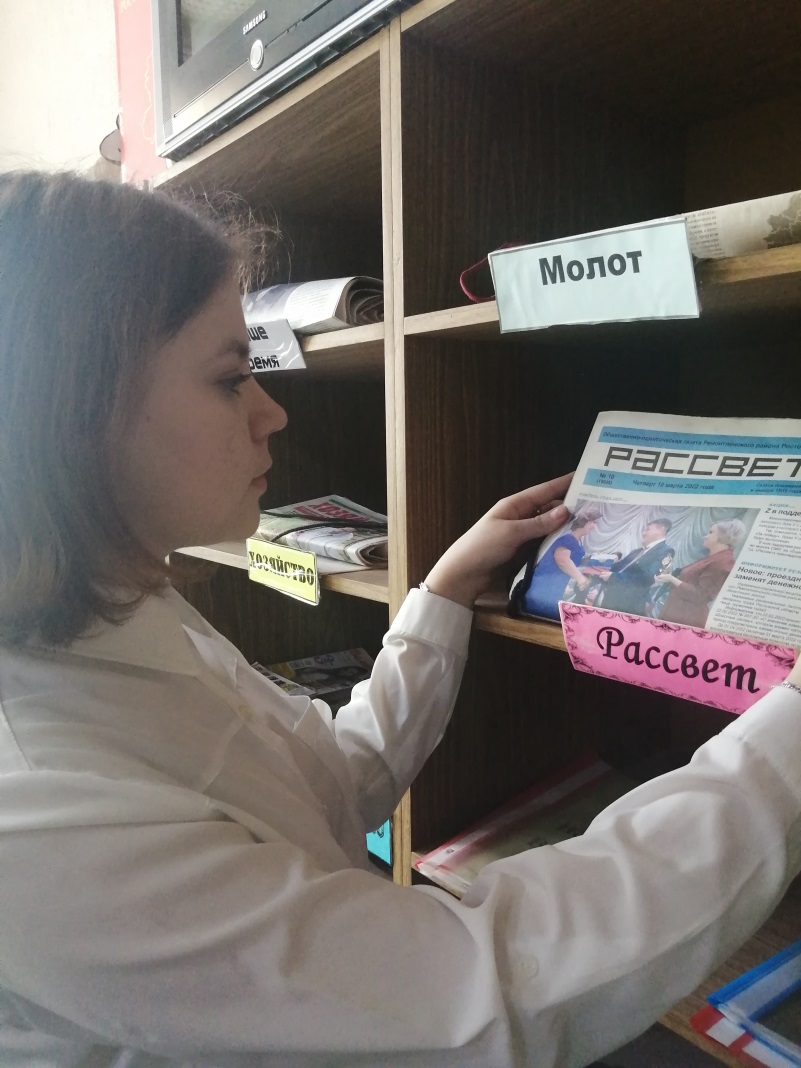 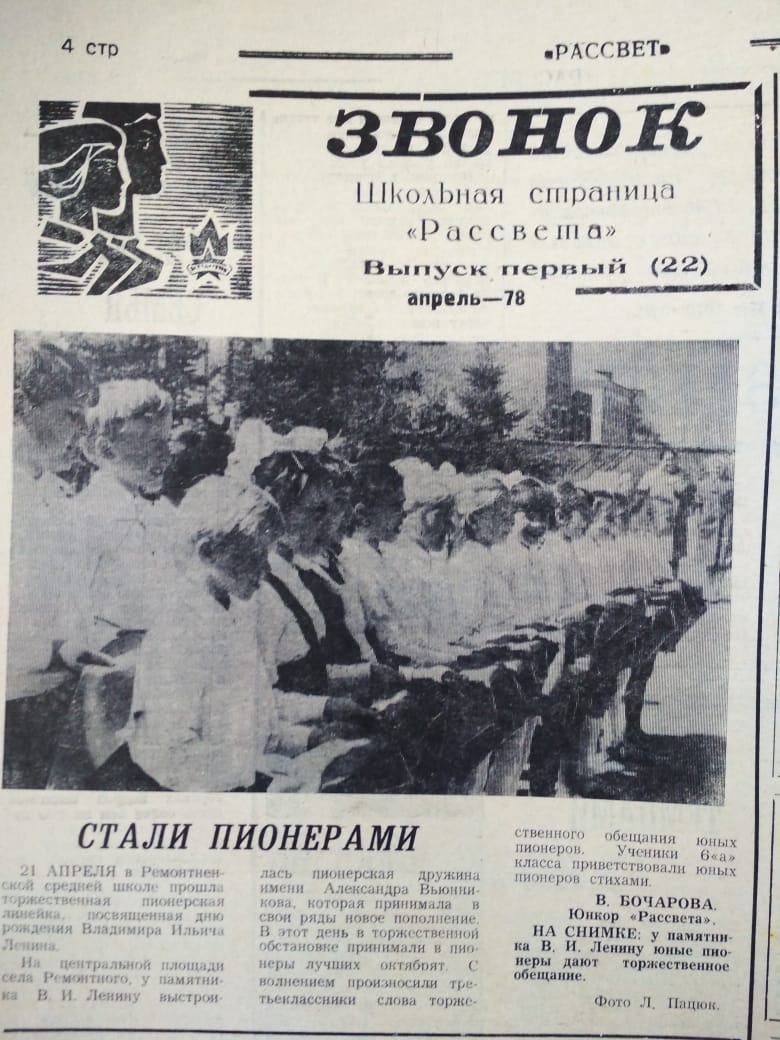 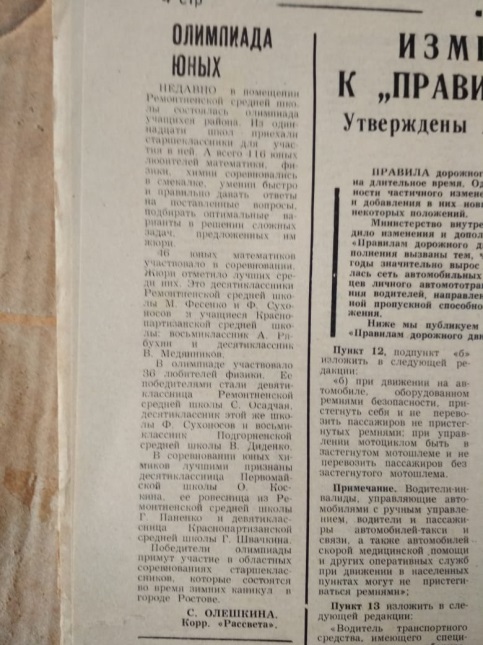 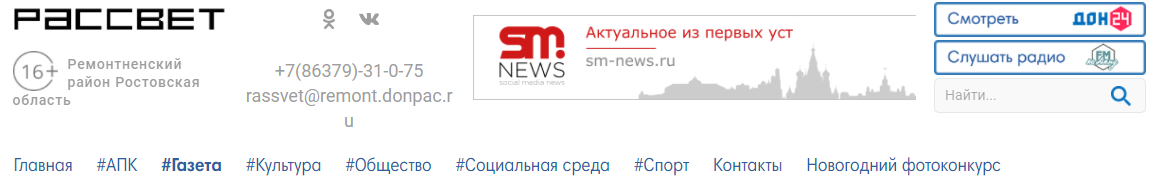 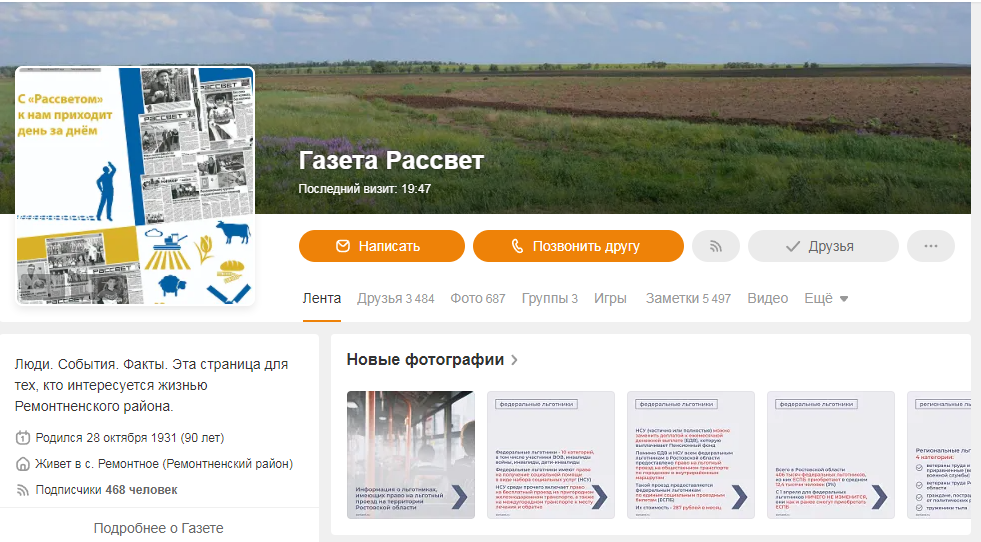 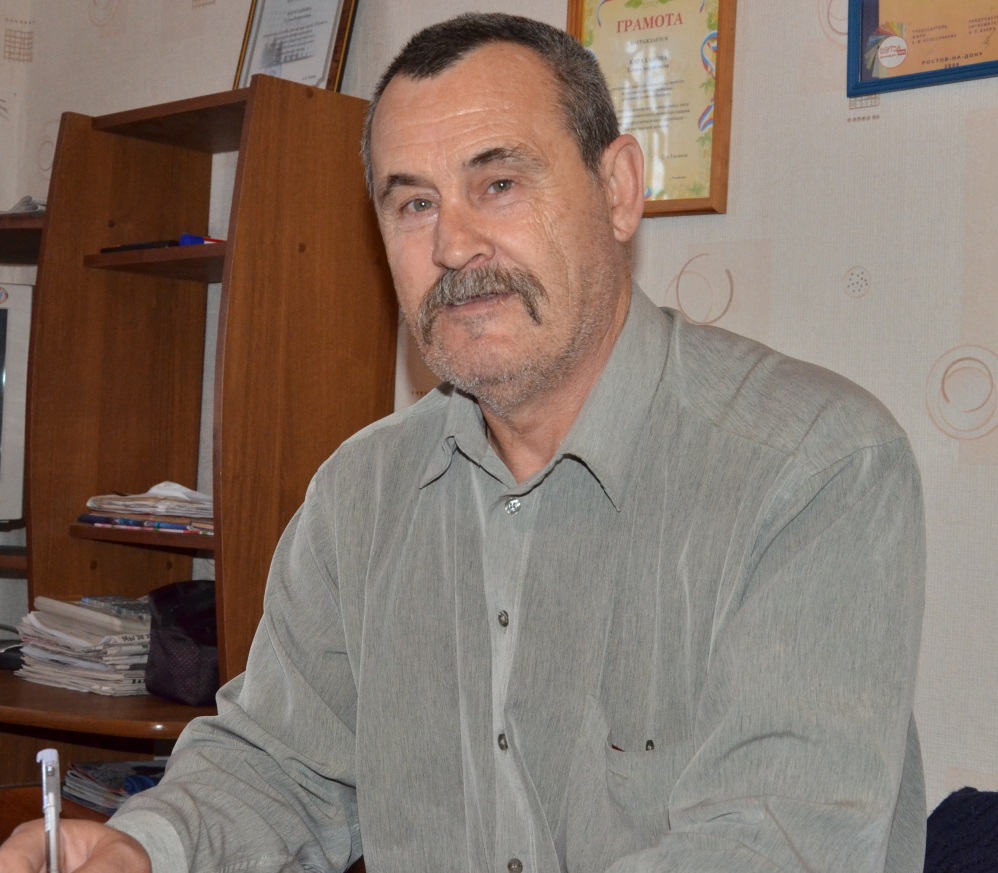 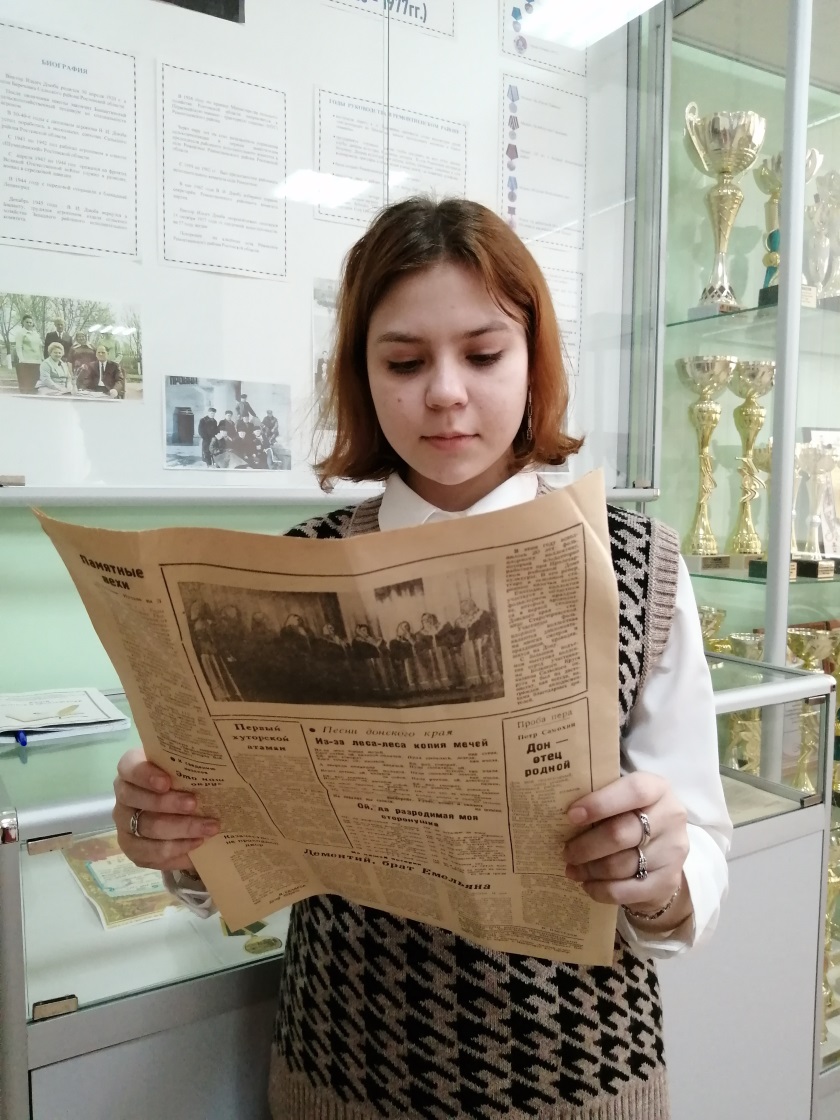 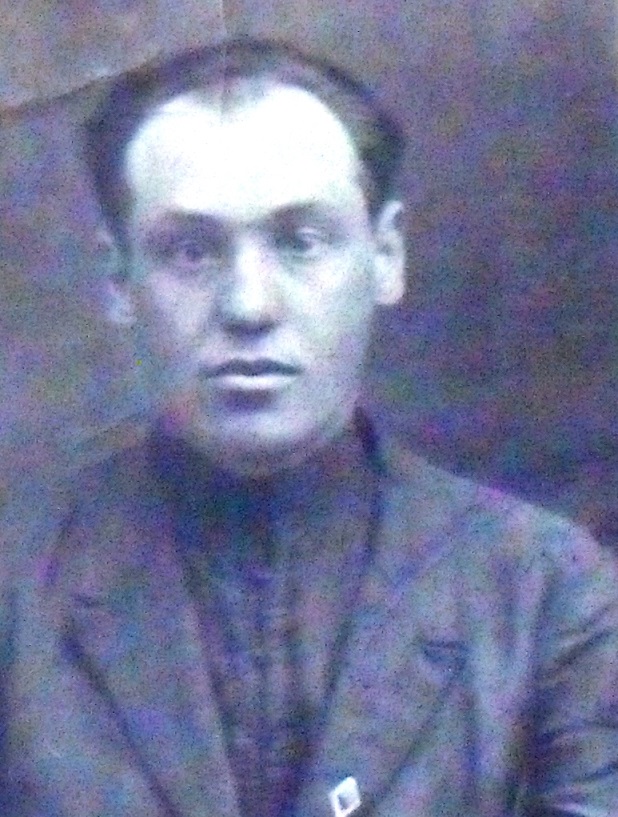 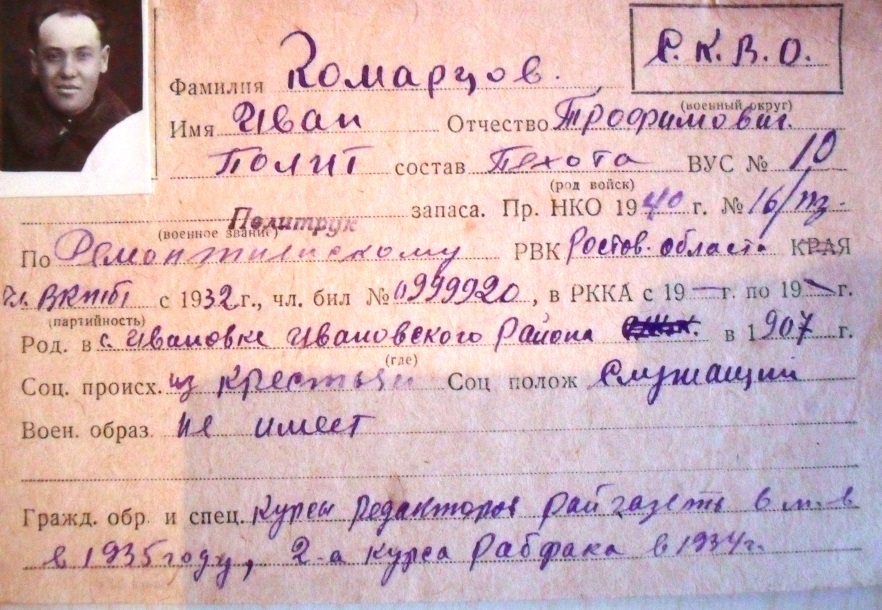 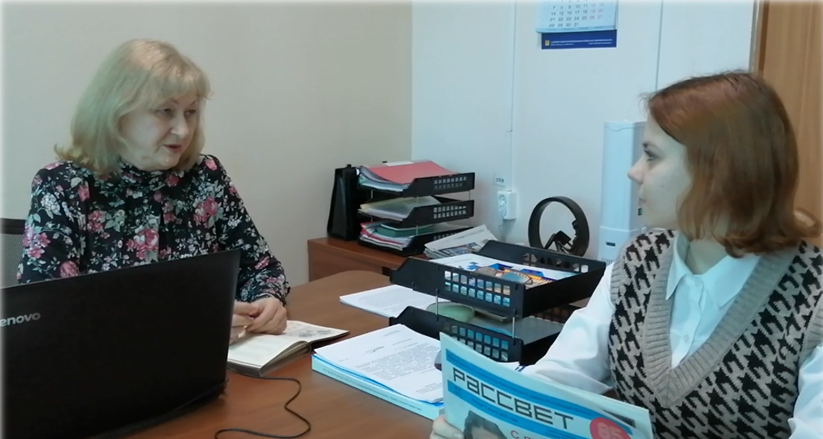 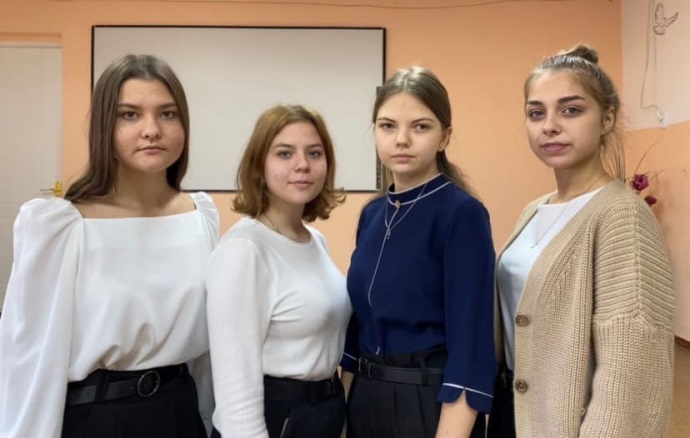 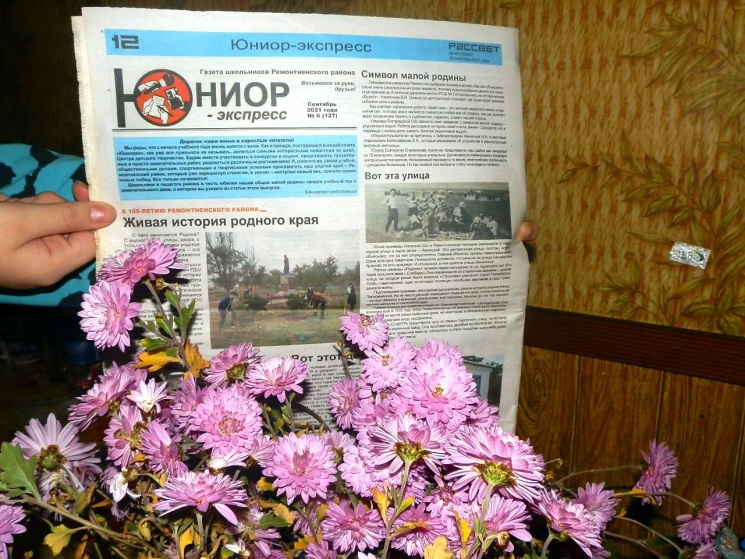 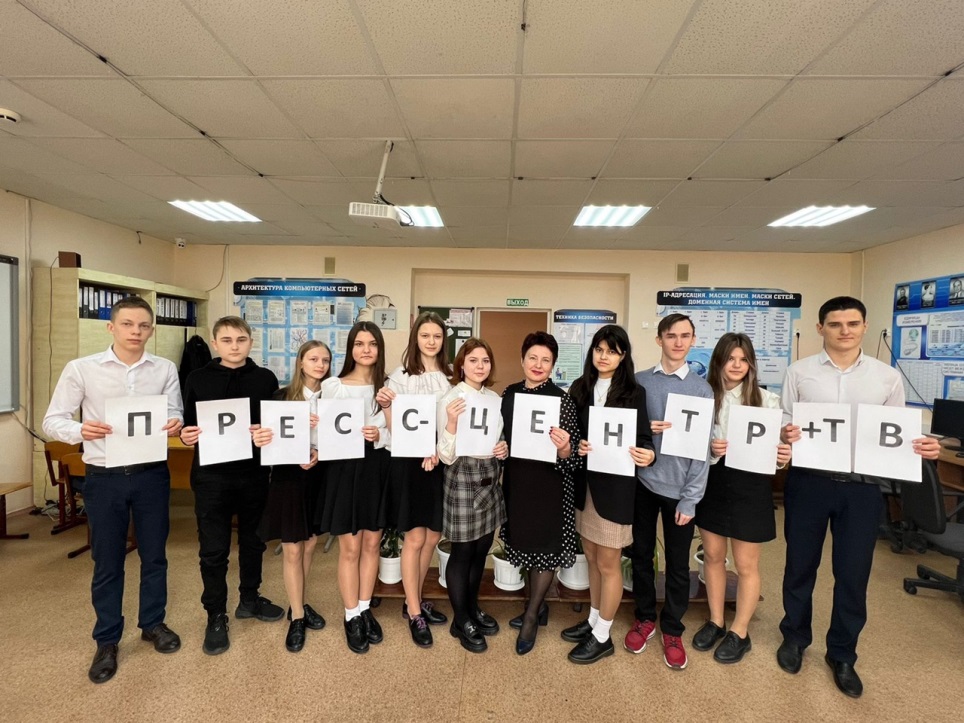 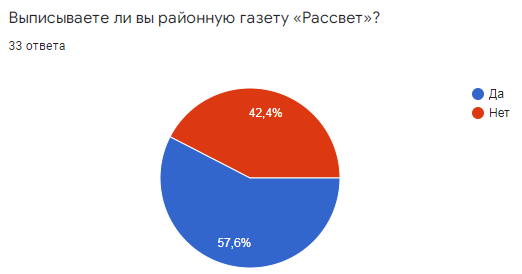 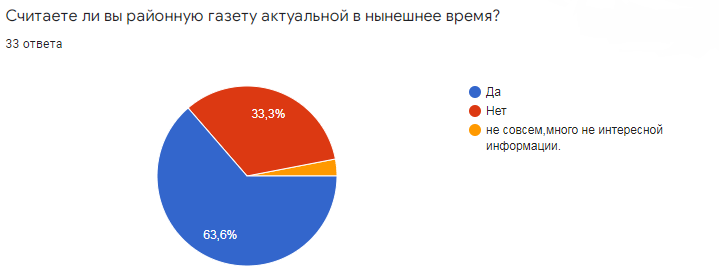 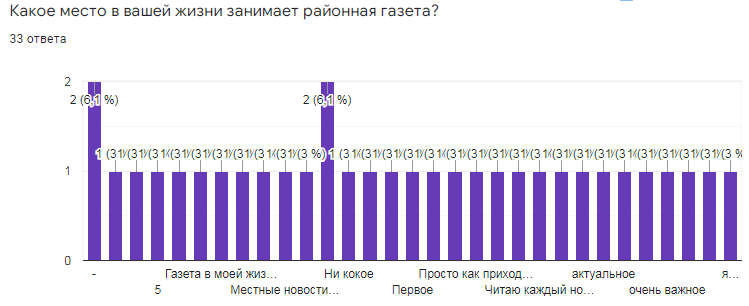 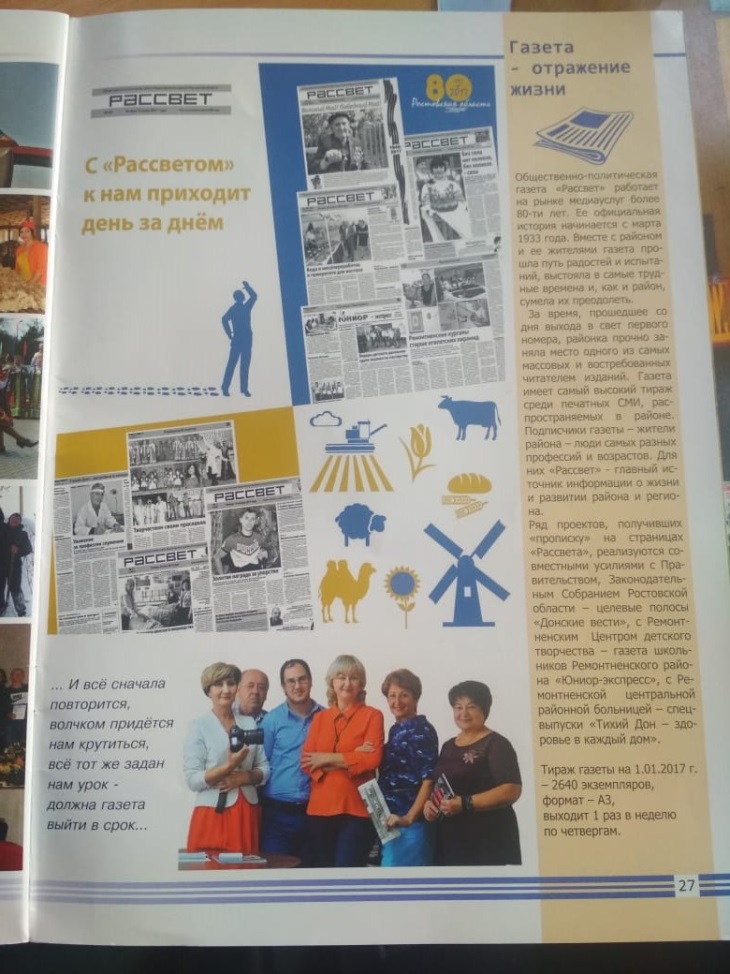 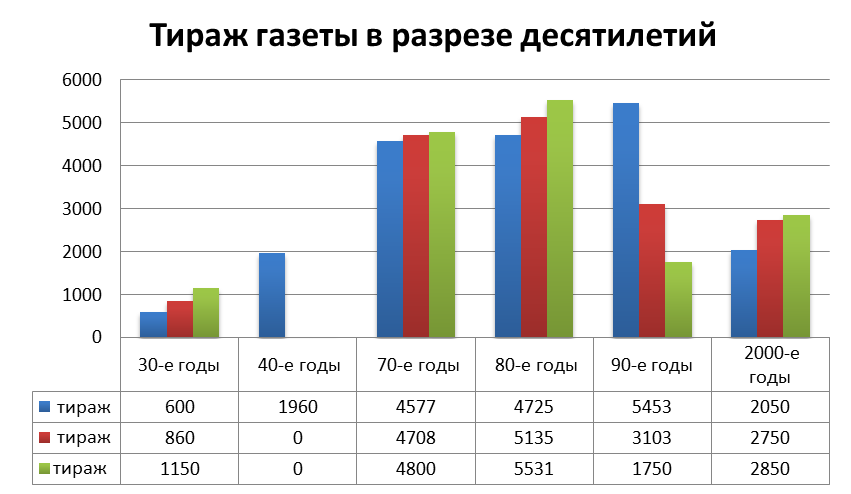 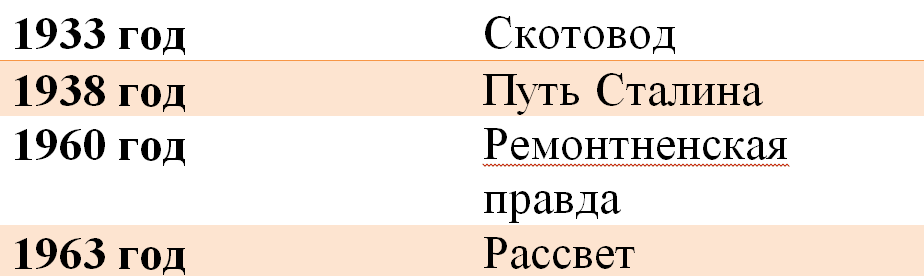 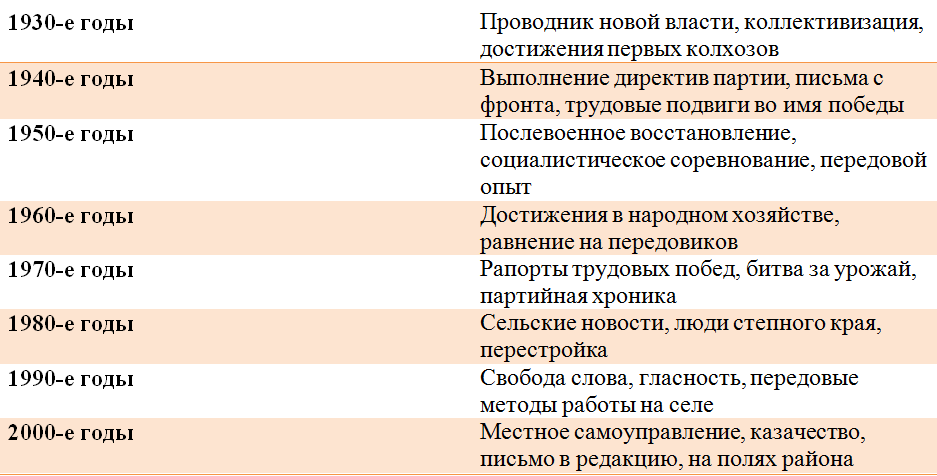 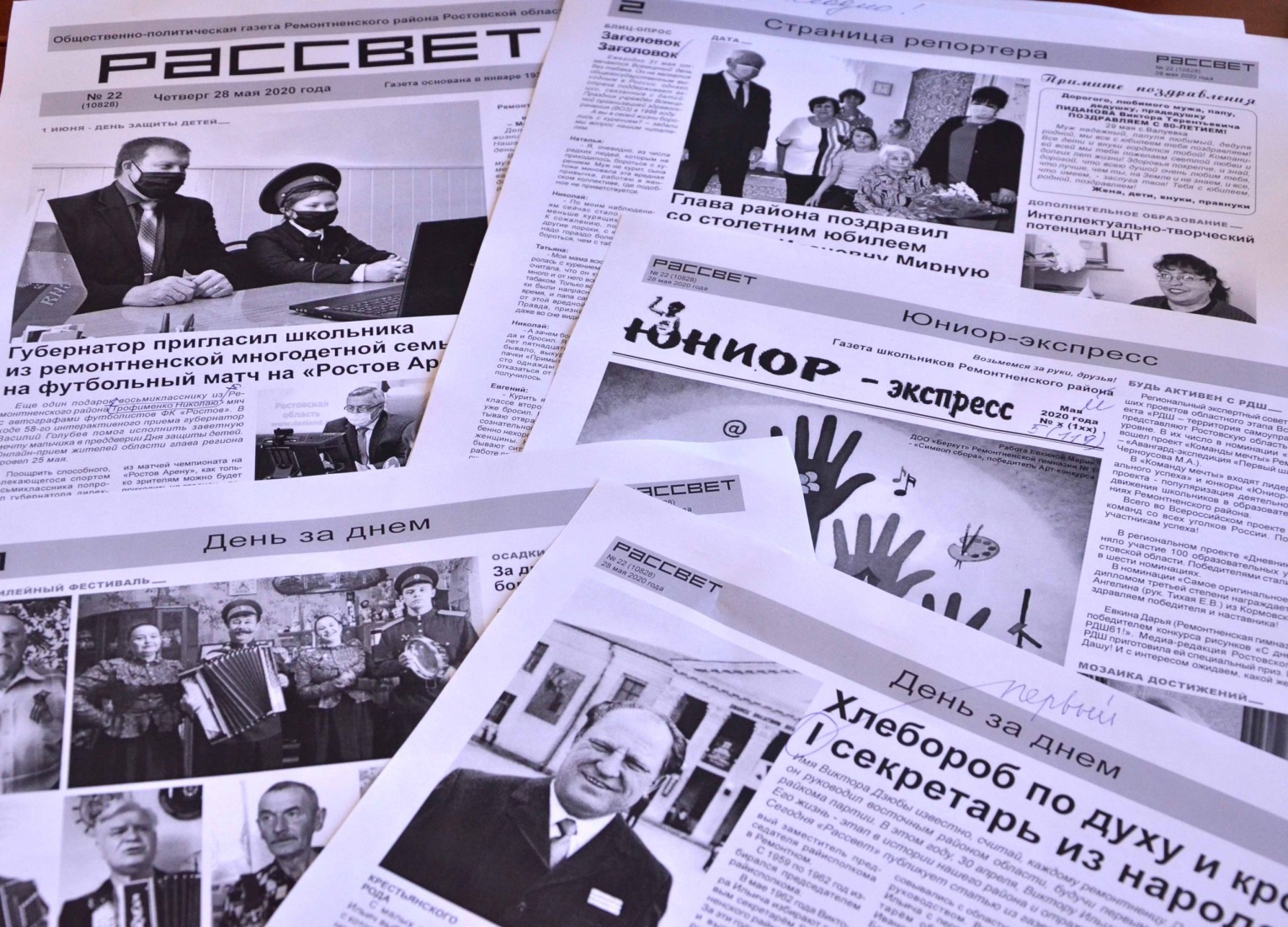 